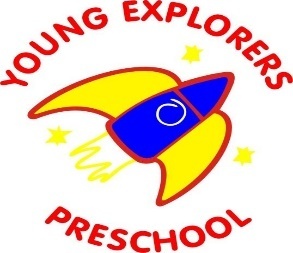 Application Form – Club @Young Explorers – BREAKFAST CLUBRegular booking – invoiced at the beginning of each termDays/Service required (please circle)		Mon  		Tue  		Wed  		Thu  		FriTimes/Charges:07.30 with breakfast (£7.00) / 08.00 with breakfast (£6.00) A 50p premium per booking will be made for ad-hoc sessions.Child’s Name: ………………………………………………………………………………………….. Gender Male/Female ……….…………………………………………Date of Birth: ………………………………………………………………………………………….  Home address ………..………………………………………………….…………………………………………………………………………………………………………………Year/Class ..….……………………………………………………………..Parent/Guardian – Dropping offName of Parent/Guardian …………………………………………………………………………………………………………………………..………………………………..Relationship to child………………………………………………………………………………………………………………………………………….………………….……….Day time Tel: ……………………………………………………………………………………….   Evening Tel: …………………………………………….……….…..………Email: …………………………………………………………………………………………………...  Mobile: ………………………………………………………….….…..…….Parent/GuardianName of Parent/Guardian ……………………………………………………………………………………………………………………………………………………………..Relationship to child………………………………………………………………………………………………………………………………………………………………………Day time Tel: ……………………………………………………………………………………….   Evening Tel: …………………………………………………………………Email: …………………………………………………………………………………………………...  Mobile: ……………………………………………………………………….Name of person(s) who have Parental responsibility: …………………………………………………………………………………………………………………..Name of person(s) who have Legal contact and not responsibility: ………………………………………………………………………………………………Alternative emergency contact: Name………………………………………………………………………………………………………………………………………….Daytime Tel: ………………………………………………………………………………………… Mobile: ………………………………………………………………………..Details of any special needs: ………………………………………………………………………………………………………………………………………………………..Medical conditions, Allergies and Medication: ………………………………………………………………………(Additional form necessary Y/N…)Dietary Needs: ……………………………………………………………………………………………………………………………………………………………………….Doctors Name: …………………………………………………………………………………. Tel No: ……………………………………………………………………….Address: …………………………………………………………………………………………………………………………………………………………………………………Signature: …………………………………………………………………………………………… Date: ……………………………………………………………………….Parent or Guardian:Name Printed: ………………………………………………………………………………………